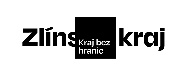 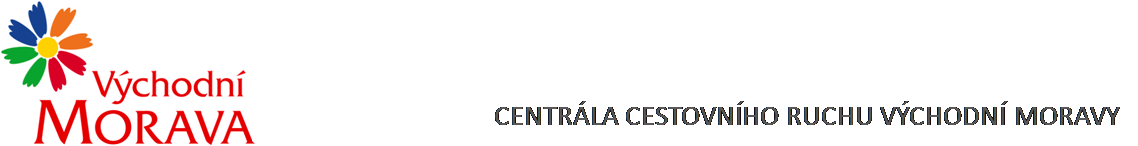 NAŠE ZNAČKA:	CCR017_2023-3eVYŘIZUJE:	Ing. Martina Sasínková, Ph.D.TEL.:		XXXXXXXXXXXXXXXXXXXXE-MAIL:		XXXXXXXXXXXXXXXXXXXXZLÍN DNE:	6.2. 2023Objednávka č. CCR017_2023-3eObjednáváme u Vás podle platných zákonných směrnic o odběru, dodávce zboží a službách následující:Pronájem prostor a občerstvení na konferenci „Cestovní ruch ve Zlínském kraji“ dne 2.3. 2023 v prostorách Interhotelu Zlínu pro 100 osobPronájmu konferenčního sálu		  23.300,- Kč vč. DPHObčerstvení – Coffee breaky + oběd		122.460,- Kč vč. DPHDohodnutá cena:	145.760,- Kč včetně DPH Termín plnění:	 	2. března 2023Fakturační údaje:	Centrála cestovního ruchu Východní Moravy, o.p.s.			J. A. Bati 5520, 761 90 Zlín			IČ: 27744485Splatnost faktury: 30 dnůBankovní spojení: Česká spořitelna, a.s.Číslo účtu: XXXXXXXXXXXXXXXXXXX			Nejsme plátci DPH.S pozdravem……………………………………………….Mgr. Zuzana Vojtováředitelka